Report on Week End Camp at Chikkamagalur and BelurSaturday, 16-Feb-2016A week end camp as a part of NSS activity was organized at Chikkamagaluru on Saturday, the 16th February 2019 and second day at Belur, Halebeedu and Shravanabelagola on Sunday, the 17th February 2019 (Two Full Days). Seventy Nine volunteers of NSS unit had taken part in the camp. The volunteers were accompanied by Mr. Pachayappan, the NSS Programme Officer of college and Mr. Raju, one of the Wardens of College Hostels. The volunteers had spent first day at Chikkamagaluru hill station by visiting various locations such as Mullayanagiri, Manikyadhara, Bababudanagiri cave, waterfalls and a lake at the foothill. The visit to these serene places had rejuvenated Volunteers both physically and mentally. On the day two, our journey was focused to historically important sites and Belur, Halebeedu and Shravanabelagola. A government approved guide was appointed for explaining the history of Hoysala era. Also, some of the techniques and methods of preserving these kinds of historical monuments were explained to the volunteers. After knowing various rich features of architectural marvel, volunteers realized that these sites are no wonder got the tag of heritage sites. The very objective of this camp was to enlighten the volunteers about our past. 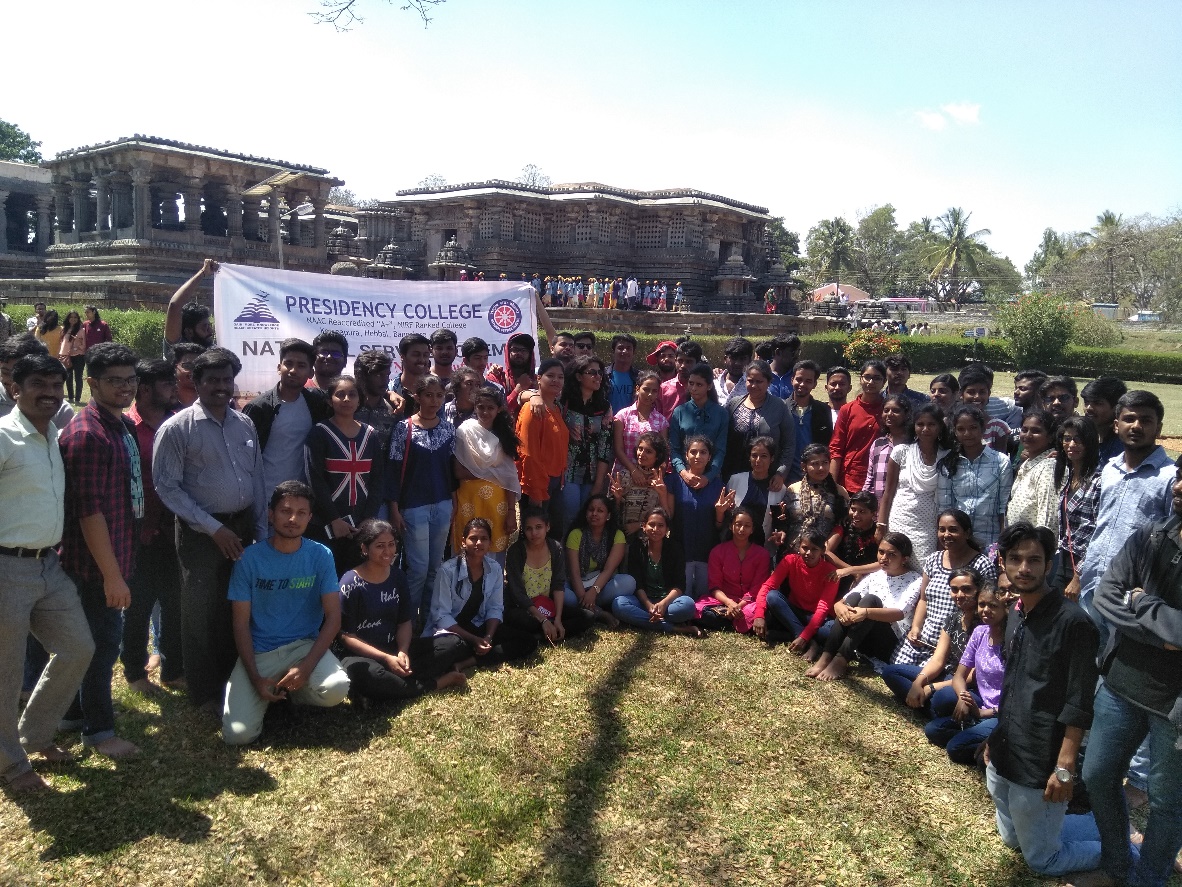 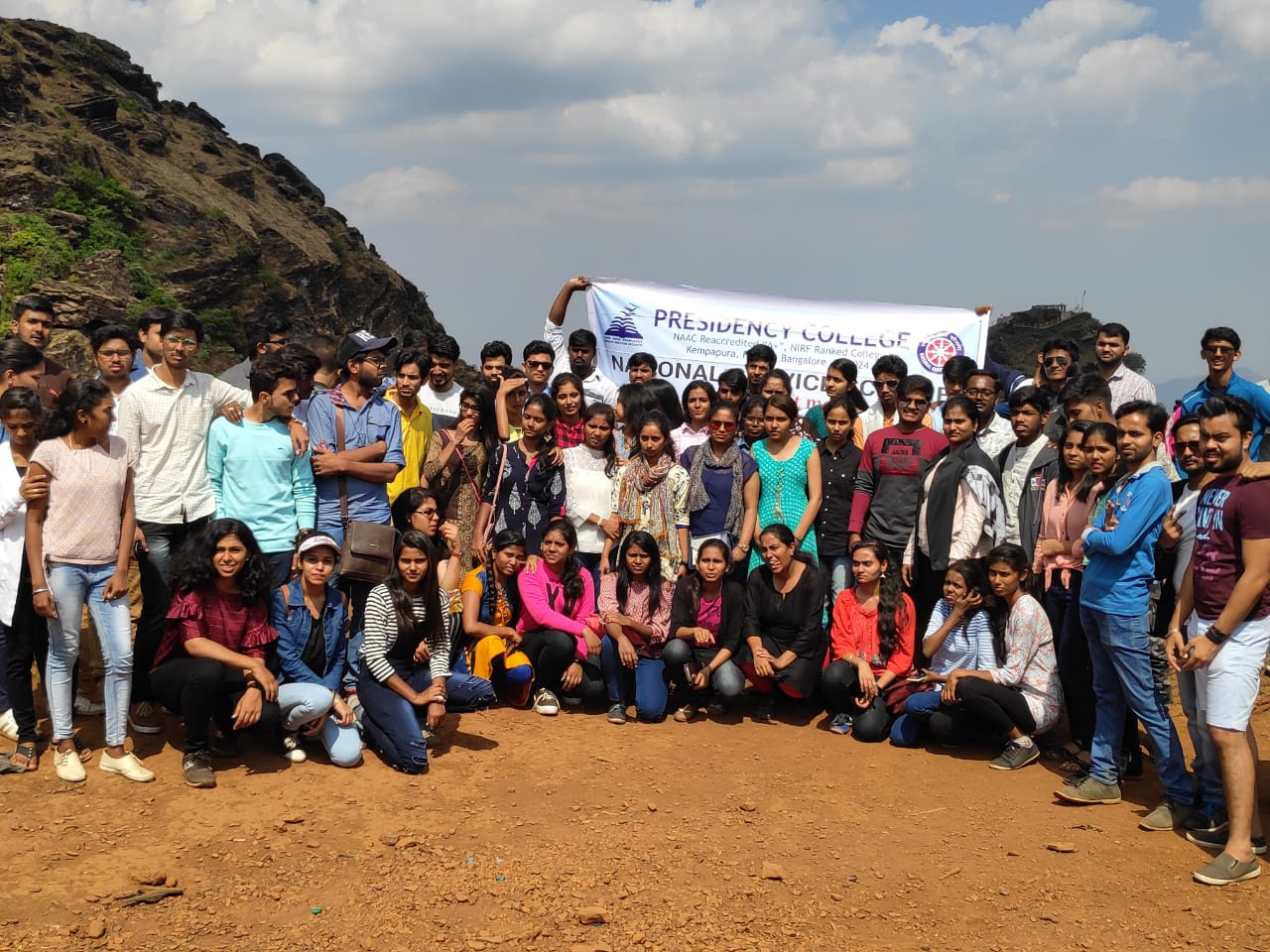 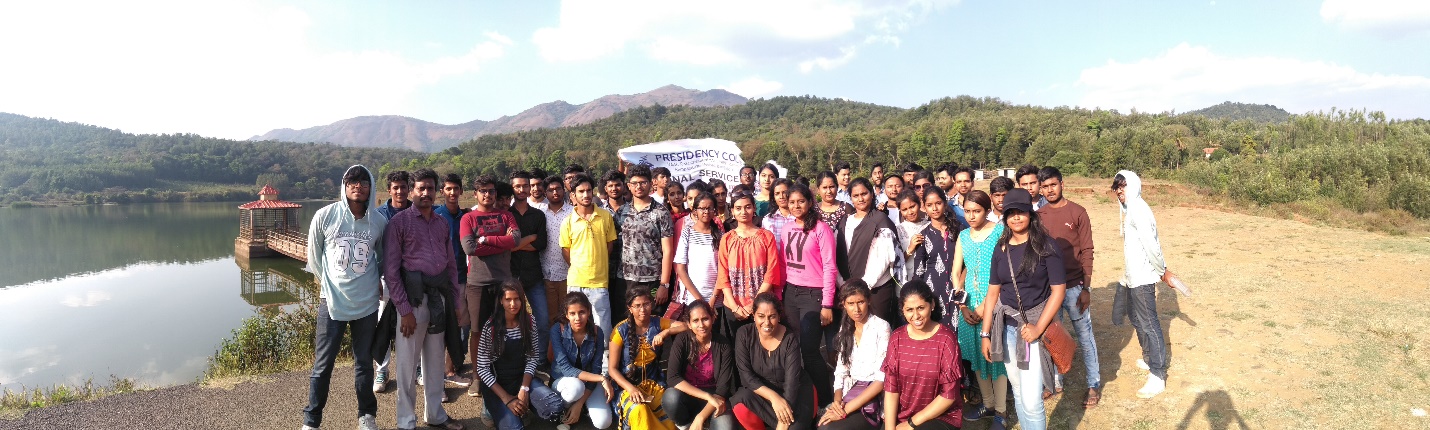 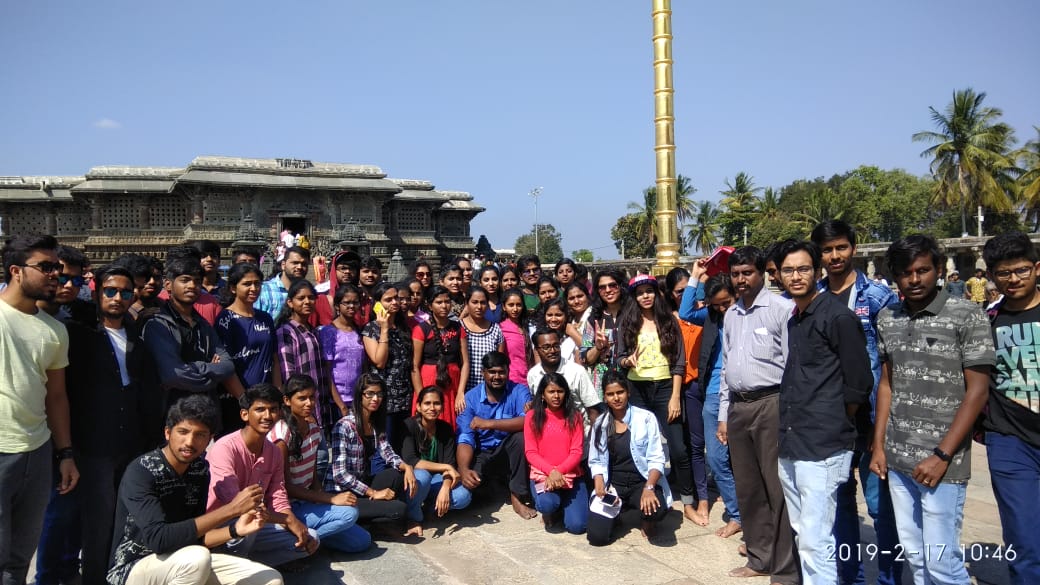 